Montana DPHHSTemporary Food Establishments (TFE)Guidance Document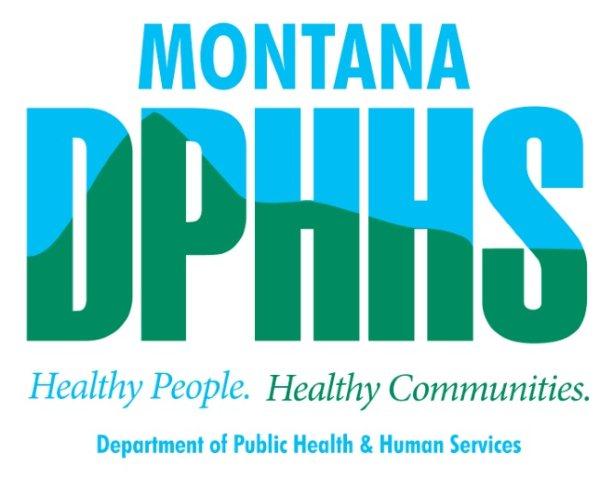 TABLE OF CONTENTSPreface	3Definitions	3Introduction	3Temporary Food Event Coordination	3Plan Review and Application Process	4Monitoring and Planning Temporary Food Events	4Temporary Food Establishment Operations Checklist	5Personnel	5Food Source	6Food Preparation	6Equipment	8Food and Utensil Storage	9Cleaning and Sanitizing	9Water Supply and Wastewater Disposal	10Premises	10Application to Operate a Temporary Food Establishment .................................. Attachment IEvent Organizer Application to Operate Temporary Food Establishments..…………………………………….......................................................................................Attachment IITemporary Food Establishment - Expanded Process Flow............................... Attachment IIIPREFACEThis document is intended to assist local health regulatory authorities with the review and approval of Temporary Food Establishments.   As of October 1, 2015, the permitting of temporary food establishments was changed from the Department of Public Health and Human Services-Food and Consumer Safety Section to the county where the temporary is operating.  Counties are allowed to charge a permit fee to for-profit temporaries; however, it cannot exceed the retail food fee.  Each time a temporary alters its menu substantially by food type and means of production, a separate permit must be obtained and a separate permit fee paid.  A fee cannot be charged to non-profit organizations operating temporary food establishments; however, the review requirements should be the same.INTRODUCTIONEvents, such as fairs and carnivals, cultural celebrations, special interest fundraisers, have become extremely popular and are held at an increasing frequency.Many of these events have temporary food establishments with high risk food operations engaging in extensive preparation of raw ingredients; processes that include the cooking, cooling, and reheating of potentially hazardous foods; and advanced preparation of food several days prior to service.Temporaries operate either indoors or outdoors and often have limited physical and sanitary facilities available. As such, temporaries present special challenges to regulatory authorities that have the responsibility to permit and inspect them.DEFINITIONS  "Temporary food establishment" means a retail food establishment that in a licensing year           either: Operates at a fixed location for no more than 21 days in conjunction with a single event or celebration; orUses a fixed menu and operates within a single county at a recurring event or celebration for no more than 45 days.TEMPORARY FOOD EVENT COORDINATIONSince food preparation and service at temporary events have unique concerns, the regulatory authority may require event organizers contact their office in advance. This is not a requirement in the rule and must be approved through appropriate channels locally prior to implementation.  The regulatory authority may ask the following information to determine if the event venue can support food service:Number of people expected per dayNumber and type of handwashing facilitiesLocation of the eventWater source, solid waste and waste water disposal informationPower providedList of operators with contact informationPLAN REVIEW AND APPLICATION PROCESSThe plans and application for a temporary should include all the information necessary to determine that the physical and sanitary facilities are adequate to ensure safe food. It is recommended that a pre-event meeting be held between the regulatory authority and the applicants and/or the primary food vendors for the event to discuss the requirements that must be adhered to for safe operation of the temporary.Prior to issuing a permit to a food establishment, the local regulatory authority is responsible for performing a plan review. The pre-operational review provides the opportunity to discuss areas of concern and should be conducted prior to the issuance of a permit. The regulatory authority may impose restrictions on the types of food to be prepared and served based upon the preparation and sanitary facilities available.For large events such as fairs there is often an event organizer that is responsible for coordinating the temporary food establishments. In this situation, if the event organizer provides any of the required facilities (i.e., toilet and handwashing facilities, warewashing facilities, refuse or waste water services) that are to be utilized by a temporary food establishment, depending on local regulations and practices, a separate application and permit may be required by the regulatory authority.A sample plan review is attached.  MONITORING AND PLANNING FOR TEMPORARY FOOD EVENTSDue to the complexities of temporary food events, the local regulatory authority should develop a method to monitor and plan for these events so that the necessary resources are available to assist with the review and inspection of the temporary food establishments.Many events are scheduled on an annual basis and can be monitored by keeping a calendar of these events.Information on temporary events can be obtained from fliers, banners, newspaper and radio announcements, and local TV ads.A working relationship should be established with local visitor’s associations or Chambers of Commerce as these organizations often maintains schedules of events.A working relationship should be established with managers/owners of fairgrounds, parks and other locations where temporary events are often held.TEMPORARY FOOD ESTABLISHMENT OPERATIONS CHECKLISTThe following checklist provides an overview of the general requirements that should be considered when reviewing applications and conducting on-site inspections. The local regulatory authority may impose additional requirements based upon the type of food preparation and/or sanitary facilities available.Please be aware that temporary food establishments must each be reviewed on their own operation and not all aspects of this checklist may apply to every temporary food establishment.The applicable 2013 Model Food Code Sections have been italicized.PERSONNELPERSON-IN-CHARGE (PIC): A designated person must be on site during all hours of operations of the temporary food establishment. The PIC is responsible for ensuring compliance with health code requirements. (§2-101.11, 2-103.11)CERTIFIED FOOD PROTECTION MANAGER: At least one employee that has supervisory and management responsibility and authority to direct and control food preparation and service shall be a Certified Food Protection Manager for those temporary food establishments, unless the temporary only serves beverages; pre-packaged, ready-to-eat items; and non-TCS foods. (§2-102.12)EMPLOYEE HEALTH: Employees with communicable diseases which can be transmitted through food shall be excluded and/or restricted from food activities. (§2-201.11, 2-201.12, 2-201.13, 2-401.12)HANDWASHING: Food employees shall wash their hands upon entering the temporary or food preparation and service areas, immediately before engaging in food preparation, after using the toilet room, and as often as necessary to remove soil and contamination and to prevent cross contamination. (§2-301.11, 2-301.12, 2- 301.14, 2-301.15)HANDWASHING FACILITIES: Handwashing facilities shall be located to allow convenient use by food employees in food preparation, food dispensing and warewashing areas. Handwashing sinks are to only be used for handwashing. A handwashing sign shall be posted at each handwashing sink. (§5-204.11, 5-205.11, 5- 202.12, 5-203.11, 6-301.11, 6-301.12, 6-301.14, 6-301.20)Packaged food only – Hand wash stations are not required if only commercially pre-packaged foods kept in their original containers will be provided to consumers.Temporary handwash stations can be a variety of different possibilities.  For example – A five gallon insulated container with a spigot which can be turned on to allow potable warm water to flow over one’s hands into a waste receiving bucket of equal or larger volume. Hand soap, single-use dispensed towels, and a waste receptacle shall be provided. (See Below)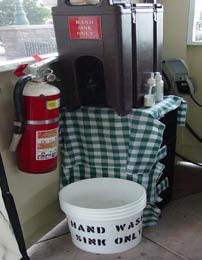 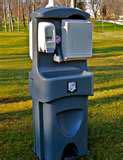 HYGIENE: Food employees shall maintain a high degree of personal cleanliness and shall conform to good hygienic practices during all working periods. (§2-302.11)Food employees shall have clean outer garments, aprons and effective hair restraints. (§2-304.11, 2-402.11)Food employees are not allowed to smoke or eat (including chewing gum) in the food preparation and service areas. A food employee may drink from a closed beverage container if the container is handled to prevent contamination of the employee’s hands; the container; and exposed food, clean equipment, utensils and single-service/single-use articles. (§2-401.11)All non-working, unauthorized persons should be restricted from food preparation and service areas. (§2-103.11)NO BARE HAND CONTACT: Employees preparing food may not contact exposed, ready-to-eat food with their bare hands and shall use suitable utensils such as deli paper, spatulas, tongs, single-use gloves or dispensing equipment. (§3-301.11)Bare hand contact may be allowed if the provisions for allowing bare hand contact in §3-301.11 are followed.FOOD SOURCESOURCE: All food shall be obtained from sources that comply with law. All meat and poultry shall come from USDA or other acceptable government regulated approved sources. (§3-201.11)Home canned foods are not allowed nor shall there be any home cooked or prepared foods offered at temporary food events. (§3-201.11)Ice for use as a food or a cooling medium shall be made from potable water. (§3- 202.16)All Potentially Hazardous Food (Time/Temperature Control for Safety Food) (PHF/TCS) which is pre-cooked and pre-cooled off site for service at the temporary food establishment shall be prepared at an approved, permanent food establishment. (§3-201.11)TRANSPORTATION: Food shall be transported in a manner that protects the food from contamination and if a PHF/TCS food item shall be maintained at 135°F or above or 41°F or below. (§3-202.15, 3-501.16)FOOD PREPARATIONFOOD CONTAMINATION: All cooking and serving areas shall be protected from contamination. Consumers shall be prevented from accessing areas of the temporary where food, food-contact surfaces, and equipment are located. (§2-103.11(B), 3- 307.11)CROSS CONTAMINATION: Food shall be protected from cross contamination by separating raw animal foods from ready-to-eat foods and separating types of raw animal foods from each other during storage, preparation, holding, and display. (§3- 302.11, 3-307.11)Equipment and utensils (including knives, cutting boards, and food storage containers) shall be thoroughly cleaned and sanitized after being used for raw animal foods and before being used for ready-to-eat food. (§3-304.11, 4-602.11)HANDLING OF UNPACKAGED NONPHF/TCS FOODDuring preparation, unpackaged food shall be protected from contamination. (§3- 305.14, 3-307.11)HOLDING OF COMMERCIALLY PROCESSED PACKAGED PHF/TCS FOOD:PHF/TCS food shall be maintained at 135°F or higher or 41°F or below. (§3-501.16)HOLDING OF PHF/TCS FOOD: Potentially Hazardous Food (Time/Temperature Control for Safety Food) shall be maintained at 135°F or higher or 41°F or below. (§3-501.16)COOKING: Food shall be cooked to the minimum temperatures and times specified below**: (§3-401.11, 3-603.11)165°F for 15 seconds - poultry; wild game animals; stuffing containing fish, meat, poultry or ratites; stuffed fish, meat, pasta, poultry or ratites.155°F for 15 seconds - mechanically tenderized and injected meats; the following if they are comminuted: fish, meat (hamburgers), game animals commercially raised for food; pooled raw eggs; ratites.145°F for 15 seconds - raw eggs that are broken and prepared in response to a consumer’s order and for immediate service; fish and meat.**temporary operators should consult with the local regulatory authority if considering cooking roasts (whole beef, pork, cured pork (ham) and corned beef) or if serving or selling undercooked foods to ensure compliance with the provisions of the Model Food Code.THAWING: PHF/TCS food shall be thawed either under refrigeration that maintains the food temperature at 41°F or less, or as part of a cooking process. (§3-501.13)REHEATING FOR HOT HOLDING OF COMMERCIALLY PROCESSED FOODFood from a commercially processed, hermetically sealed container of food or from an intact package from a food processing plant shall be reheated to 135°F for hot holding. (§3-403.11)COOLING: Cooling may be approved for a temporary depending on refrigeration capacity and the operator’s ability to cool food to required temperatures.   If approved by the regulatory agency, PHF/TCS must be cooled by in accordance with the following time and temperature criteria: (§3-501.14 3-501.15)Cooked PHF/TCS food shall be cooled within 2 hours from 135°F to 70°F and within a total of 6 hours from 135°F to 41°F or less.PHF/TCS food prepared from ingredients at ambient temperature shall be cooled within 4 hours to 41°F or less.REHEATING FOR HOT HOLDING: PHF/TCS food that is cooked and cooled at a permanent food establishment prior to delivery to the temporary food establishment shall be reheated so that all parts of the food reach a temperature of at least 165°F for 15 seconds if hot held. (§3-403.11)Reheating shall be done rapidly so that the food is between 41°F and 165°F for no more than 2 hours.Cooked and refrigerated food that is prepared in response to an individual consumer order may be served at any temperature.EQUIPMENTEquipment used for cooking or for holding of PHF/TCS food shall be evaluated for approval based on a menu review, food service operations that will occur, and the length of the event. (§4-301.11)COOKING DEVICES: For safety reasons, cooking equipment, such as BBQs, propane stoves, and grills, should be roped off or otherwise segregated from the public (§3-307.11).Charcoal and wood cooking devices are not recommended.Propane stoves or grills may be approved as cooking devices.All cooking of foods should be done towards the rear of the food booth.COLD STORAGE:Packaged food may not be stored in direct contact with ice or water if the food is subject to the entry of water because of the nature of its packaging, wrapping, or container or its positioning in the ice or water. (§3-303.12)Each refrigeration unit should have a numerically scaled thermometer accurate to ±3°F if scaled only in Fahrenheit or accurate to +/- 1.5°C if dually scaled in Celsius and Fahrenheit to measure the air temperature of the unit. (§4-203.12, 4- 204.112)For short operations and operations that do not need to transport food long distances, coolers with ice may be approved. For longer operations, transport times, or more complex menus, mechanical refrigeration may be required.HOT STORAGE: Hot food storage units shall be used to keep PHF/TCS food at 135°F or above. Electrical equipment, propane stoves, grills, etc. shall be capable of  holding foods at 135°F or above. (§3-501.16, 4-301.11)THERMOMETERS: A thermocouple or metal stem thermometer shall be provided to check the internal temperatures of PHF/TCS hot and cold food items. Food temperature measuring devices that are scaled only in Celsius or dually scaled in Celsius and Fahrenheit shall be accurate to +/-1°C or if scaled only in Fahrenheit shall be accurate to +/-2°F in the intended use of range. Temperature measuring devices shall be equipped with a small diameter probe if thin foods are served. (§4- 302.12, 4-502.11)COUNTERS/SHELVES: All food contact surfaces shall be non-toxic, smooth, easily cleanable, durable, nonabsorbent, and free of seams and difficult to clean areas. All other surfaces shall be finished so that they are easily cleanable. (§4-101.11)FOOD AND UTENSIL STORAGEDRY STORAGE: All food, equipment, utensils, and single service items shall be stored at least 6" off the ground or floor on pallets, tables, or shelving. Food shall be protected from contamination and shall have effective overhead protection. (§3- 305.11, 3-305.12)FOOD DISPLAY: All food and food contact surfaces shall be protected from consumer handling, coughing, sneezing or other contamination. (§3-306.11, 3- 306.12, 3-306.13)Sneeze guards or other effective barriers should be in place for food on display.Food should be covered, except for working containers of food.Condiments should be dispensed in single service type packaging, in pump-style dispensers, or in protected squeeze bottles, shakers, or similar dispensers which prevent contamination of the food items by food employees, patrons, insects, or other sources.IN-USE UTENSILS: Food dispensing utensils shall be stored in the food with their handles above the top of the food and container; on a clean portion of the food preparation table or cooking equipment; or in a container of water if the water is maintained at a temperature of at least 135°F and the utensil and container is cleaned as necessary to preclude accumulation of soil residues. (§3-304.12)CLEANING AND SANITIZINGEquipment food-contact surfaces and utensils shall be cleaned and sanitized when changing from working with raw foods to working with ready-to-eat foods; between useswith raw fruits and vegetables and with PHF/TCS food; before using or storing a food temperature measuring device; and if used with PHF/TCS food shall be cleaned throughout the day at least every 4 hours; and at any time during the operation when contamination may have occurred. (§4-602.11)WAREWASHING: A commercial dishwasher or manual warewashing method should be utilized to wash, rinse, and sanitize equipment and utensils coming into contact with food. (applicable sections in Chapter 4 Model Food Code)Food contact items must be cleaned and sanitized as required, including every four hours of operation. A temporary operator must propose how they will warewash onsite, or propose a suitable servicing area and additional dishes and utensils.  The minimum requirements for a utensil washing set-up to wash/rinse/sanitize should consist of 3 basins, large enough for complete immersion of utensils, a potable hot water supply, and an adequate disposal system for the wastewater.SANITIZING: Chlorine bleach or other approved sanitizers should be provided for sanitizing food contact surfaces, equipment, and wiping cloths. Sanitizers shall be used in accordance with the EPA-registered label use instructions. An approved test kit shall be available to accurately measure the concentration of sanitizing solutions. (§4-501.116, 4-703.11)WIPING CLOTHS: Wiping cloths that are in use for wiping food spills shall be used for no other purpose and shall be stored clean and dry or in a clean sanitizing solution at the approved sanitizer concentration. (§3-304.14)WATER SUPPLY AND WASTEWATER DISPOSALWATER: An adequate supply of potable water shall be available on site for cooking and drinking purposes; for cleaning and sanitizing equipment, utensils, and food contact surfaces; and for handwashing. (applicable sections in Chapter 5 Model Food Code)Water shall come from an approved public water supply or an approved well water supply. The water supply system and hoses carrying water shall be constructed with approved food contact materials. Recommend labeling potable water hose.The water supply shall be protected with backflow devices to preclude the backflow of contaminants into the potable water supply. (§5-202.13, 5-202.14, 5-203.14, 5-203.15)All hose and other connections to the potable water supply shall be maintained a minimum of 6” above the ground or top plane surface.A supply of commercially bottled drinking water or sanitary potable water storage tanks may be allowed if approved by the regulatory authority.WASTEWATER DISPOSAL: Wastewater shall be disposed in an approved waste water disposal system. Wastewater may not be dumped onto the ground surface, into waterways, or into storm drains; but shall be collected and disposed through an approved sewage disposal system. (§5-402.13)PREMISESFLOORS: If graded to drain, a floor may be concrete, machine-laid asphalt, or dirt or gravel if it is covered with mats, removable platforms, duckboards, or other approved materials that are effectively treated to control dust and mud. (§6-101.11)WALLS AND CEILINGS: The temporary should be covered with a canopy or other type of overhead protection, unless the food items offered are commercially prepackaged food items and dispensed in their original containers.Walls and ceilings, when required, are to be of tight and sound construction to protect against the elements, windblown dust and debris, insects, or other sources that may contaminate food, food contact surfaces, equipment, utensils, or employees. (§6-101.11)Window and door openings shall be protected from insects and rodents by 16 mesh to 1 inch screen, properly designed air curtain, or other effective means. (§6-202.15)LIGHTING: Adequate lighting by natural or artificial means shall be provided. Light bulbs shall be shielded, coated, or otherwise shatter-resistant in areas where there is exposed food; clean equipment and utensils; or unwrapped single-service and single-use articles. (§6-202.11)REFUSE: An adequate number of non-absorbent, easily cleanable refuse containers shall be provided both inside and outside of each temporary site. Refuse containers shall be removed at a frequency that will minimize the development of objectionable odors and other conditions that attract or harbor insects and rodents. Dumpsters shall be covered, rodent-proof, and non-absorbent. Grease shall be disposed of properly and shall not be dumped onto the ground surface. (§5-501.13, 5-502.11, 5- 502.12)TOILET FACILITIES: An adequate number of approved toilet and handwashing facilities shall be provided for food employees at each event. The toilet facilities should be conveniently located to the food preparation areas and be supplied with toilet tissue. (§5-203.12, 5-204.11, 6-302.11)CLOTHING STORAGE: Personal clothing and belongings should be stored at a designated place in the temporary away from food preparation, food service and warewashing areas. (§6-305.11, 6-403.11)TOXIC MATERIALS: Poisonous or toxic materials shall be properly labeledand stored so they cannot contaminate food, equipment, utensils, and single-service and single-use articles. Only those chemicals necessary for the food service operation shall be provided. (§7-202.11, 7-202.12)PESTS: The TFE shall be maintained free of insects, rodents, and other pests. (§6- 202.15)APPLICATION TO OPERATE A TEMPORARY FOOD ESTABLISHMENT (TFE)TYPE or PRINT IN INK. Enter N/A where requested information does not apply. Leave NO BLANK SPACES.A temporary food establishment permit will not be issued unless this application meets all local applicable requirements and those found in the Administrative Rules of Montana and the permit has been signed and approved by the regulatory authority. Additionally, the undersigned is aware that non-compliance may result in closure of the temporary food establishment.Applicants Name (Print):	Applicants Signature: 	DO NOT COMPLETE INFORMATION BELOW – FOR OFFICE USE ONLY*Reason(s) for Disapproval:Sketch below the general layout of the Temporary Food Establishment indicating the location of the following:Location of cooking and holding equipmentLocation of handwashing and utensil washing facilities (if not using shared facilities)Location of trash disposal containersLocation of work tables, food and single-service storageAttachment IIITemporary Food Establishment - Expanded Process FlowThis form may be required by the regulatory authority(RA) based on the menu identified on the Application to Operate a Temporary Food Establishment, discuss with your RA if this is necessary prior to using this part.List each food item and identify where each preparation step will be completed (TFE or PFE).TFE – On-Site Temporary Food EstablishmentPFE – Permanent Food EstablishmentTEMPORARY FOOD EVENT COORDINATIONSince food preparation and service at temporary events have unique concerns, the regulatory authority may require event organizers to contact their office in advance. This is not a requirement in the rule but may be required by local policy or law; each local health department must individually determine whether this will be required in their jurisdiction.  The regulatory authority may ask the following information to determine if the event venue can support food service:Number of people expected per dayNumber and type of handwashing facilitiesLocation of the eventWater source, solid waste and waste water disposal informationPower providedList of operators with contact informationEVENT ORGANIZER APPLICATION TO OPERATE TEMPORARY FOOD ESTABLISHMENTSAn event organizer/coordinator, when applicable may be required to complete an application if they are responsible for providing any shared facilities (e.g., handwashing, utensil washing, refuse collection) for temporary food establishments as part of a temporary event.TYPE or PRINT IN INK. Enter N/A where requested information does not apply. Leave NO BLANK SPACES.Sketch the general layout of the event indicating the location of the following on page 3 of this application.Temporary Food Establishments locations (if DBA is available, include on application)Water supplyToilet and handwashing facilitiesRefuse disposal containersLocation of shared utensil-washing facilitiesRefrigerated trailer, if providedLocation of animals, rides, attractions (include distance of TFE from all other facilities on plot plan.An event organizer permit will not be issued unless this application meets all applicable requirements found in the Model Food Code as summarized in the Temporary Food Establishment document and the permit has been signed and approved by the regulatory authority. Additionally, the undersigned is aware that non- compliance may result in closure of the event and/or temporary food establishments.Applicants Name (Please Print)	Applicants Signature:	DateApproval of this application by this Regulatory Authority does not indicate compliance with any other code, law or regulation that may be required (i.e., federal, state, or local).  Additionally, the undersigned is aware that non-compliance may result in closure of the temporary food establishments.DO NOT COMPLETE INFORMATION BELOW – FOR OFFICE USE ONLYPermit Restrictions:  	Permit Effective Dates:  	*Reason(s) for Disapproval:  	Sketch below the general layout of the Temporary Event indicating the location of the following:Temporary Food EstablishmentsWater supplyToilet and handwashing facilitiesTrash disposal containersLocation of shared utensil-washing facilitiesRefrigerated trailer, if providedLocation of animals, rides, attractions (include distance of TFE from all other facilities on plot plan.TFE OPERATOR INFORMATIONEVENT INFORMATIONName of Owner and Doing Business As:Event Name:Mailing Address:Location:City/State/Zip Code:Address:Contact Information:City:Type of Organization: For Profit	 Charitable – Not for ProfitHours of TFE Operation (include time set-up will begin):Event Organizer’s Name:Date(s) of Event:Anticipated Maximum Attendance at Peak Time:_ 	On-site (Person-in-Charge) Contact:Event Location: Indoor Event	 Outdoor Event** Event will occur regardless of the weather conditions: Yes	 NoOn-site Contact Cell Phone:Facility Type: Booth	 Mobile Food Establishment Permanent Building	 Food CartFOOD INFORMATION: LIST ALL FOOD/BEVERAGE PRODUCTS THAT WILL BE PREPARED, SOLD OR GIVEN AWAY.FOOD INFORMATION: LIST ALL FOOD/BEVERAGE PRODUCTS THAT WILL BE PREPARED, SOLD OR GIVEN AWAY.FOOD INFORMATION: LIST ALL FOOD/BEVERAGE PRODUCTS THAT WILL BE PREPARED, SOLD OR GIVEN AWAY.FOOD INFORMATION: LIST ALL FOOD/BEVERAGE PRODUCTS THAT WILL BE PREPARED, SOLD OR GIVEN AWAY.List Menu ItemPrepackagedPrepared on sitePrepared at Other Location****For food items that will be prepared at other location provide the following information and obtain required information from approved food establishment:**For food items that will be prepared at other location provide the following information and obtain required information from approved food establishment:Retail Food Establishment NameName of License HolderAddress and CityLicense #Phone Number of License HolderContact #TEMPORARY FOOD ESTABLISHMENT REQUIREMENTSTEMPORARY FOOD ESTABLISHMENT REQUIREMENTSBooth Construction (Select Applicable)Overhead Covering  Canvas	Wood	Other:  			 Floor  Asphalt	Concrete	Wood	Other: 		  Walls  Screens   Concrete	Wood	Other: 		 Booth supplied by:  TFE Operator	 Event Organizer	 Rent from: 		  Sketch the general layout of the Temporary Food Establishment on page 3 of this application.Booth Construction (Select Applicable)Overhead Covering  Canvas	Wood	Other:  			 Floor  Asphalt	Concrete	Wood	Other: 		  Walls  Screens   Concrete	Wood	Other: 		 Booth supplied by:  TFE Operator	 Event Organizer	 Rent from: 		  Sketch the general layout of the Temporary Food Establishment on page 3 of this application.Utensils and Equipment (When Applicable) Single-serve eating and drinking utensils Multi-use kitchen utensils Type of Utensil Washing Set Up:  Three basin set-up Shared three compartment sink Three compartment sink within a food establishment Sanitizer to be used: Chlorine  Quaternary Ammonia  IodineHandwashing Facilities (When Applicable)Provided by :  Event Coordinator  FE Operator Type of handwashing facility: Gravity-fed water with spigot/bucket Self-contained portable unit (with potable water and waste water holding tanks) Plumbed with hot and cold water under pressureHand Soap, single-use towels, and trash receptacle must be provided at all handwashing sinks.Food Storage or Display EquipmentIdentify all holding equipment that will be used:Toilet Facilities for Food EmployeesProvided by :  Event Coordinator  FE OperatorCooking EquipmentIdentify all cooking equipment that will be used:Electrical Supply: Refrigerator or Freezer available Lighting availableFood TransportationIdentify how food will be transported to event:Refuse RemovalIdentify responsible party for waste removal:Food Employees (When Applicable)Certified Food Manager available  Yes	 No Name:  		# of food employees:  	Liquid Waste RemovalIdentify responsible party for liquid waste removal:Frequency of liquid waste removal:	_per dayApplication Approved Yes	No* See reason belowReviewer Signature/Title:/ 		 Date: 	FoodThaw How? Where?Cut/Wash Assemble Where?Cold Holding How?Where?CookCoolingReheatingHot HoldingORGANIZER INFORMATIONEVENT INFORMATIONOrganizer/Coordinator DBAEvent Name:Mailing Address:Location:City/State/Zip Code:Address:Event Organizer’s Name:City:Event Organizer Contact Number:Hours of Event (include time set-up will begin):Type of Organization: For Profit	 Charitable – Not for ProfitDate(s) of Event:On-site Contact Person:Event Location: Indoor Event	 Outdoor Event** Event will occur regardless of the weather conditions: Yes	 NoOn-site Contact Cell Phone:Anticipated Maximum Attendance at Peak Time:_ 	Number of temporary food establishments that will be participating in event:Number of temporary food establishments that will be participating in event:Utensil Washing Provided by Event Organizer  Provided by Food Booths Type of sink:Food StorageRefrigerated trailer provided for temporary food establishments	 Yes	 NoIndicate location of refrigerated trailer on sketch.Toilet Facilities# of Toilet Facilities that will be provided based on local building codes:  	 Portable  Existing restrooms available# of toilets and handwashing facilities to be provided for food employees:	_Hand Soap, single-use towels, and trash receptacle must be provided at all handwashing sinks.Refuse DisposalIdentify company responsible for refuse disposal:Is there a central refuse collection site? Indicate on plot plan	 Yes	 NoPotable Water Supply Public Water System Non-public water supply (Results of most recent water test must be submitted).Liquid Waste RemovalIdentify responsible party for liquid waste removal:Frequency of liquid waste removal:	_per dayElectrical SupplyHow will electricity be provided to TFE?Contact local building department for applicable requirements.Electrical SupplyHow will electricity be provided to TFE?Contact local building department for applicable requirements.Application Approved Yes	No* See reason belowDateReviewer Signature/Title